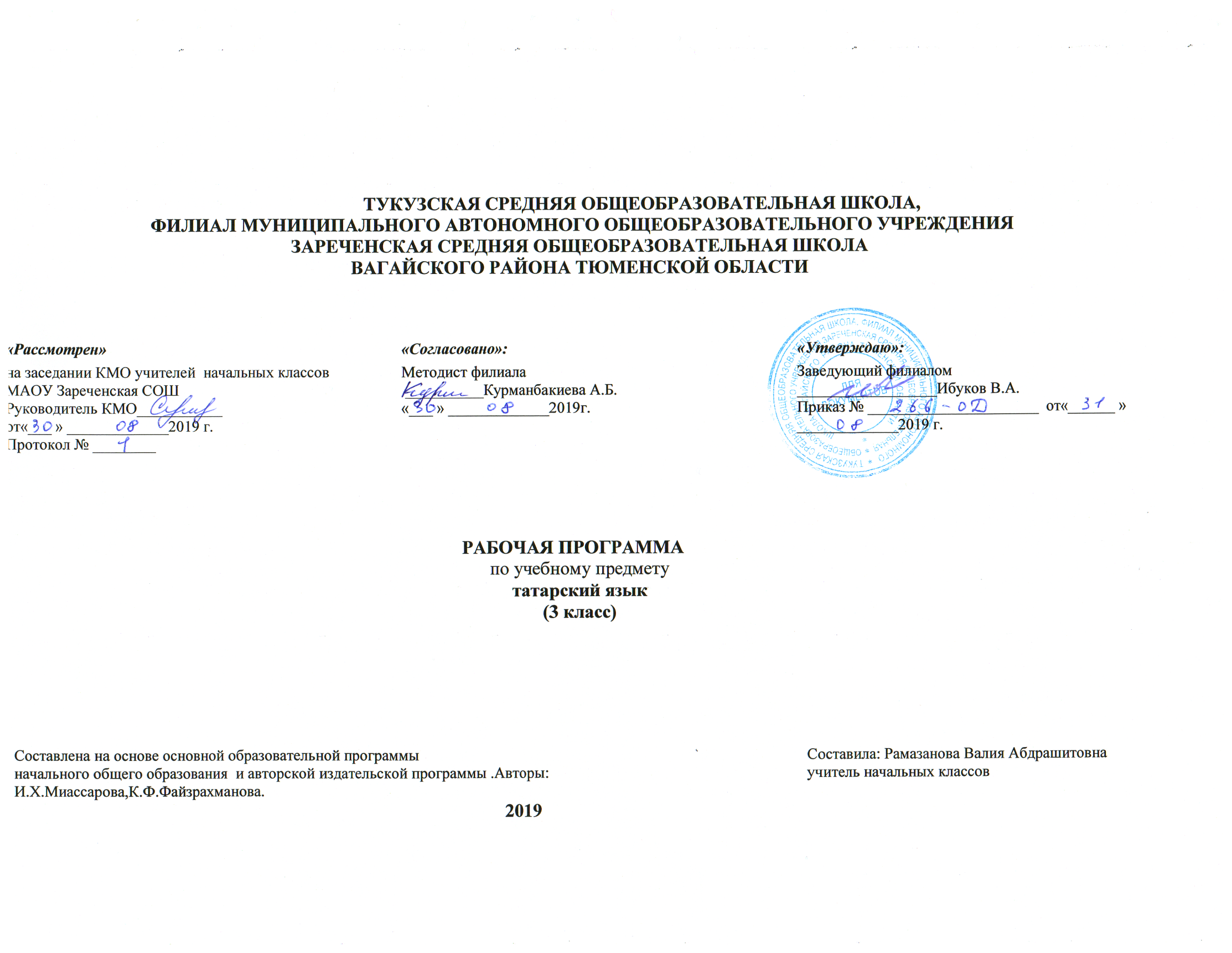       1.Планируемые результаты изучения учебного предмета «Татарский язык» 3 класс.Личностными результатами изучения татарского  языка в начальной школе являются:•	осознание языка как основного средства человеческого общения;•	восприятие татарского языка как явление национальной культуры;•	понимание того, что правильная устная и письменная речь является показателем индивидуальной культуры человека;•	способность к самооценке на основе наблюдения за собственной речью;•	способность к итоговому и пооперационному самоконтролю;•	овладение словами речевого этикета.Метапредметными результатами изучения татарского  языка в начальной школе являются:* умение использовать язык с целью поиска необходимой информации в  различных источниках для решения учебных задач;          способность ориентироваться в целях, задачах, средствах и условиях общения;* умения выбирать адекватные языковые средства для успешного решения  коммуникативных задач (диалог, устные монологические высказывания, письменные тексты) с учетом особенностей разных видов речи, ситуации  общения понимание необходимости ориентироваться на позицию партнера,  учитывать различные мнения и координировать  различные позиции в  сотрудничестве с целью успешного участия в диалоге;*  стремление к более точному выражению собственного мнения и позиции;*  умение задавать вопросы;* самостоятельно формулировать тему и цели урока, составлять план решения учебной проблемы совместно с учителем, работать по плану,   сверяя свои действия с целью, корректировать свою деятельность;*  умение анализировать, сравнивать, классифицировать, установление  причинных связей и зависимостей между объектами;*  умение работать с таблицами, схемами, моделями;*  умение представлять учебный материал в виде схем, моделей;*  умение анализировать учебные тексты из разных предметных областей (математические, познавательные и др.) с точки зрения лингвистики;*  вычитывать все виды текстовой информации: фактуальную, подтекстовую,концептуальную;*  пользоваться разными видами чтения: изучающим, просмотровым, ознакомительным.Предметными результатами изучения татарского языка в начальной школе являются:•	овладение начальными представлениями о нормах татарского  литературного языка и правилах речевого этикета;•	умение применять орфографические правила и правила постановки знаков препинания  (в объеме изученного) при записи собственных и предложенных текстов;•	умение проверять написанное;•	умение ( в объеме изученного) находить, сравнивать, классифицировать, характеризовать такие языковые единицы, как звук, буква, часть слова, часть речи, член предложения, простое предложение;•	способность контролировать свои действия, проверять написанное.            2.Содержание курса «Татарский  язык» 3 класс (34 ч)Фонетика и орфографияПонятие об орфограмме. Виды изученных орфограмм.Написание двойных согласных.Звукобуквенный разбор слова.Морфемика и словообразованиеОбразование слов.  Сложные слова.Чередования звуков, видимые на письме (исторические чередования). Системность подобных чередований при словообразовании и словоизменении.Разбор слова по составу.Морфология  и лексикаПонятие о частях речи.Имя существительное как часть речи. Категориальное значение.Одушевленность.Значение числа. Изменение по числам.  Синтаксическое значение падежа (изменение слова для связи с другими словами в предложении). Склонение как изменение по числам и падежам.Синтаксическая функция имен существительных в предложении.Морфологический разбор имени существительного.Имя прилагательное как часть речи. Категориальное значение.Синтаксическая функция имен прилагательных в предложении.Местоимение как часть речи (общее представление). Категориальное значение. Личные местоимения. Изменение по лицам и числам.Глагол как часть речи. Категориальное значение. Изменение по временам. Изменение по числам.Синтаксическая функция глаголов в предложении. Многозначность слова. Прямое и переносное значение слова.Омонимы. Способы разграничения многозначных и омонимичных слов. Синонимы. Отличия однокоренных слов от синонимов и омонимов. Антонимы.Происхождение слов. Использование сведений о происхождении слов при решении орфографических задач.Синтаксис и пунктуацияСловосочетание и предложение. Понятие о главных и неглавных членах предложения. Подлежащее и сказуемое как основа предложения. Значение второстепенных членов предложения. Понятие дополнения, обстоятельства, определения. Формирование умения ставить смысловые и падежные вопросы к разным членам предложения.Формирование умения составлять схему предложения.Разбор простого предложения по членам предложения.Лексикография (изучается во всех разделах в течение года)Использование учебных словарей: толкового, словаря устойчивых выражений, орфографического (словарь «Пиши правильно»), обратного, орфоэпического (словарь «Произноси правильно»), этимологического (Словарь происхождения слов) для решения орфографических и орфоэпических задач, а также задач развития речи.Развитие речи с элементами культуры речиПостроение текста. Выделение в тексте смысловых частей.Подбор заголовков к каждой части текста и к тексту в целом. Составление плана текста. Использование плана для пересказа текста, устного рассказа по картине, написания изложения и сочинения.Освоение изложения как жанра письменной речи.Различение текста-описания и текста-повествования. Обнаружение в художественном тексте разных частей: описания и повествования. Сочинение по наблюдениям с использованием описания и повествования.Сравнение научно-популярных и художественных текстов.Различение развернутого научного сообщения на заданную тему и словарной статьи на эту же тему.Определение темы и основной мысли живописного произведения.Сочинение по картине с использованием описания и повествования. Сравнительный анализ разных текстов и живописных произведений, посвященных одной теме (сравнение основной мысли или переживания); сравнительный анализ разных текстов и живописных произведений, посвященных разным темам (сравнение основной мысли или переживания).Самоопределение–система заданий, ориентирующая младшего школьникаопределить, какие модели языковых единиц  ему уже известны, а какие нет.Смыслообразование и нравственно-этическая ориентация  -тексты, в которых обсуждаются проблемы любви, уважения  и взаимоотношений родителей и детей.3. Тематическое планирование с указанием количества часов, отводимых на освоение каждой темы                                                                                                                                                               Приложение №1                                                                         Календарно- тематическое планирование№                                                            ТемаКоличество часов1.Фонетика и орфография.32..Морфемика и словообразование43.Морфология и лексика 144.Синтаксис и пунктуация55.Развитие речи с элементами культуры речи.86.Лексикография ( изучается во всех разделах в течение года)Итого34№п/пДата.ФактТемаурокаТипурокаВидыдеятельностиПланируемыерезультатыПланируемыерезультатыПланируемыерезультаты№п/пДата.ФактТемаурокаТипурокаВидыдеятельностипредметныеметапредметныеличностные12345678103.09.2019Орфограмма. Повторение пройденного в 1-2 классах.Урок закрепления пройденно гоКоллективная, индивидуальнаяПовторять изученные орфограммы. Правильно называтьбуквы в слове. Делить на слоги.Познавательные: формировать умение пользоваться инструкциямиСамостоятельно формулировать цели урока после предварительного обсуждения210.09.Однозначные и многозначные слова . ОмонимыКомбинированныйКоллективная, работа в парахПовторять изученные орфограммы:  Знать однозначные и многозначные слова ; омонимы,слова, которые пришли из других языков.Познавательные: получать, искать и фиксировать информациюСамостоятельно определять и высказывать самые простые общие для всех людей правила поведения3.17.09.Синонимы. Антонимы. Фразеологизмы.КомбинированныйКоллективная, индивидуальнаяРазвитие умения подбирать к словам синонимы и антонимы, объяснять значение словРаботать по плану, сверяя свои действия с целью, корректировать свою деятельность проявлять способность к самооценке на основе наблюдения за собственной речью424.09.Состав слова. Корень и окончание.КомбинированныйИндивидуальная, работа в парахучиться понимать учебную задачу урока и стремиться ее выполнять; работать в пареРегулятивные: контролировать свою деятельность по ходу или результатам выполнения задания развитие познавательных интересов учебных мотивов; выражать положительное отношение к     сотрудничеству.501.10.Словообразование.КомбинированныйКоллективная, работа-овладение основами грамотного письма  основными орфографическими и пунктуационными умениями; применение правил орфографии и пунктуации.Познавательные: ориентироваться в своей системе знаний: самостоятельно предполагать, какая информация нужна для решения учебной задачиРазвивать интерес к письму, к изучению языка, осознание ответственности за произнесенное и написанное слово608.10.Составныеслова. КомбинированныйКоллективная, работа в парахПовторять изученные орфограммы. Сложные слова. Узнавать составные слова  выделять в них корни;  сравнивать, классифицировать слова по их составу;Регулятивные:совместно с учителем обнаруживать и формулировать учебную проблемуВ диалоге с учителем вырабатывать критерии оценки и определять степень успешности выполнения своей работы и работы всех, исходя из имеющихся критериев7.15.10.Парныеслова. Словарный диктант.КомбинированныйКоллективная, индивидуальная применение правил орфографии и пунктуации. Узнавать парные слова,  сравнивать, классифицировать слова по их составу;контролировать процесс и результаты своей деятельности с учебным материалом, вносить необходимые коррективы; оценивать свои достижения, определять трудности, осознавать причины успеха и неуспеха и способы преодоления трудностей; развитие способности к самооценке на основе критерия успешности учебной деятельности; ориентация на понимание причин успеха и неуспеха в учебной деятельности по языку;822.10.Диктант.Урок-контрольИндивидуальнаяУмение определять  наличие в слове орфограмм, правильно писать парные и составные слова.Выполнять самопроверку, вносить коррективы, овладеть письменной речью.Оценивать результат собственной деятельности.905.11.Части речи. Имя существительноеИзучениеновогоКоллективная, индивидуальнаяОпределять части речи. Имя существительное распознавать имена существительные, как часть речи;  Познавательные: получать, искать и фиксировать информациюОпределять и высказывать самые простые общие для всех людей правила поведения при общении и сотрудничестве1012.11.Собственные имена существительныеКомбинированныйКоллективная, работа в группахразличать  собственные имена существительные определять цель урока на основе соотнесения того, что уже "мне известно и что ещё неизвестно, но предстоит узнать»;уметь слушать и вступать в диалог; - учиться определять свою позицию
- уметь с достаточной полнотой и точностью выражать свои мысли в устной речи.1119.11.Нарицательные имена существительные. Словарный диктант.КомбинированныйПрактическаяработаКоллективная, индивидуальнаяразличать  собственные и нарицательные имена существительные- оценивать - осознавать качество и уровень усвоения нового знания;
- регулировать мобилизацию своих усилий и энергии для достижения цели. Выполнять самопроверку уметь с достаточной полнотой и точностью выражать свои мысли в устной речи. Оценивать результат собственной деятельности.1226.11.Имя существительное. Единственное и множественное число. КомбинированныйКоллективная, работа в группахЗнать условные сокращения в словарной статье толкового словаря с заголовочным словом существительнымвыполнять действия по намеченному плану, а также по инструкциям, содержащимся в источниках информации (в заданиях учебника, справочном материале учебника — в памятках); ориентация на развитие навыков сотрудничества с учителем,  сверстниками в процессе выполнения совместной деятельности на уроке 1303.12.Имя существительное.Склонение имен существительных по падежам.КомбинированныйИндивидуальная, работа в парах Знакомство с падежами имени существительного.правильно писать слова с изученными орфограммами, графически обозначать орфограммы;- применять изученную орфограмму при написании имён существительных;- находить и исправлять ошибки в словах с изученными орфограммами;- знать грамматические признаки имён существительных.Познавательные: ориентироваться в своей системе знаний: самостоятельно предполагать, какая информация нужна для решения учебной задачиВ диалоге с учителем вырабатывать критерии оценки и определять степень успешности выполнения своей работы и работы всехмотивация учения;- извлечь личную пользу для себя.14.10.12.Склонение имен существительных по падежам.КомбинированныйРабота в группахЗакрепить знания по склонению существительных по падежам.Знать вопросы падежей на родном языке. Уметь склонять по падежам. целеполагание;- планирование;- прогнозирование;- контроль, коррекция, рефлексия, оценка хода и результата выполнения задания.Умение слушать и слышать других, формулировать собственное мнение и аргументировать его, осуществлять самоконтроль и взаимоконтроль.1517.12.Изложение.Урок-контрольИндивидуальнаяЗакрепить знания по теме: «Имена существительные».Выполнять самопроверку, вносить коррективы, овладеть письменной речью.Работая по плану, сверять свои действия с целью и, при необходимости, исправлять ошибки с помощью учителяОценивать результат собственной деятельности.1624.12.Части речи. Глагол.ИзучениеновогоКоллективная, индивидуальнаяопределять член предложения, выраженный глаголом;                                          делать выводывыполнять задания в соответствии с целью;                                                                       выполнять учебное действие, используя правило, алгоритм;                                                                              выполнять взаимопроверку учебного задания;                                                                             соотносить поставленную цель и полученный результат                                                                               деятельности;проявлять интерес к изучению темы;                                     знать нормы речевого этикета при обращении к взрослым людям;                                      осознание успешности при изучении темы.17.14.01.20Изменение глаголов по числам и лицам.КомбинированныйРабота в группахзнать правило определения числа глаголов;- уметь определять число глагола;- уметь изменять число глагола.работать в парах, группах, умение договариваться, действовать сообща, слушать других, принимать другую точку зрения);развивать умение ставить цель, составлять план работы, осуществлять оценку результативности;осознавать личностный смысл учения;принимать и осваивать социальную роль обучающегося.1821.01. Глагол. Времена глаголов.Настоящее время глаголов.КомбинированныйКоллективная, индивидуальнаяВыделять глагол как часть речи.научатся определять грамматический признак глагола – время; использовать специальную терминологию при определении этого признака; изменять глаголы по временам;Познавательные: формировать умение поиска информации в учебных словаряхформировать бережное отношение к слову, интерес к предмету, умение работать с учебно – научными текстами.1928.01.Прошедшее время глаголов.КомбинированныйКоллективная, работа в группахЗнать временные формы глаголов, определять время глаголов, изменять глаголы по временам употреблять в устной и письменной речи;Познавательные: получать, искать и фиксировать информацию осуществлять взаимный контроль в совместной деятельности, адекватно оценивать собственное поведение и поведение окружающих;2004.02.Будущее время глаголовКомбинированныйКоллективная, работа в парахЗнать временные формы глаголов, определять время глаголов, изменять глаголы по временам употреблять в устной и письменной речи;Регулятивные: контролировать свою деятельность по ходу или результатам выполнения задания Составлять план решения проблемы (задачи) совместно с учителем2111.02.Части речи. Имя прилагательное.КомбинированныйРабота в группахОпределять части речи. Имя прилагательное. овладение основами грамотного письма,основными орфографическими и пунктуационными умениями; применение правил орфографии и пунктуации в процессе выполнения письменных работ.Познавательные: ориентироваться в своей системе знаний: самостоятельно предполагать, какая информация нужна для решения учебной задачи осуществляют анализ, сравнение, обобщение; осознанно строят речевые высказывания в устной форме;Личностные: выражать положительное отношение к процессу познания; осознавать значимость обучения; проявлять эмоциональную отзывчивость.2218.02.Степени имен прилагательных.Роль прилагательных в предложении.КомбинированныйКоллективная, работа в парахУметь образовывать превосходную,сравнительную, уменьшительную степень прилагательного.Знать значение прилагательных в предложении.Регулятивные: совместно с учителем обнаруживать и формулировать учебную проблемуРаботая по плану, сверять свои действия с целью и, при необходимости, исправлять ошибки с помощью учителя23.25.02.Местоимения Единственное и множественное число. Изменениеместоименийпопадежам.ИзучениеновогоКоллективная, работа в парахОпределять местоимения как  часть речи. Определять изменение по числам и по падежам. формировать умение поиска информации в учебных словарях, личностное самоопеделение,способность к волевому усилию.Уважительное отношение к родному языку, умение работать  индивидуально, в паре, группе.2403.03.Частицы и союзы.Словарный диктант.Комбинированныйработа в парах, индивидуальнаяописывать морфологические признаки; определять вид, правильно использовать в речи; сравнивать и определять общие признаки в татарском и русском языках.Познавательные: получать, искать и фиксировать информациюСоставлять план решения проблемы (задачи) совместно с учителем2517.03.Диктант.Урок-контрольиндивидуальнаяУмение определять  наличие в слове орфограмм, правильно писать слова, умение находить грамматические и речевые ошибки, недочеты, исправлять их;Познавательные: ориентироваться в своей системе знаний: самостоятельно предполагать, какая информация нужна для решения учебной задачиспособность к самооценке на основе наблюдения за собственной речью. Оценивать результат собственной деятельности.2631.03.Предложения. Что такое предложения. Какие бывают предложения.КомбинированныйКоллективная, работа в парахОпределять виды предложений по цели высказывания и интонацииКоммуникативные: доносить свою позицию до других: высказывать свою точку зрения и пытаться её обосновать, приводя аргументыСамостоятельно формулировать цели урока после предварительного обсуждения2707.04.Повествовательное предложениеКомбинированныйКоллективная, индивидуальнаяПовторение изученного ранее о предложении, умение распознавать предложения и группы слов.осознавать, принимать и сохранять учебную задачу, контролировать результат.Уметь проводить самооценку на основе критерия успешности учебной деятельности.2814.04.Вопросительное предложениеКомбинированныйИндивидуальнаяколлективнаяОсознавать предложение как минимальную единицу речи.Наблюдать за предложениями, сравнивать выводы с информацией в учебнике.Способность пониманию значимости владения языком для выражения своих мыслей и чувств.2921.04.Восклицательное предложениеКомбинированныйКоллективная, индивидуальнаяРаспознавать предложения по цели высказывания, понятие о восклицательном предложении, правильное интонирование.Самонаблюдение,самоконтроль,самостоятельное определение цели деятельности, извлечение нужной информации.осознавать личностный смысл учения;принимать и осваивать социальную роль обучающегося.30.28.04.Главные и второстепенные члены предложения.словосочетанияПрактическаяработаКоллективная, индивидуальнаяЗнать главные  и  второстепенные члены предложения. Определять словосочетания в предложенияхРегулятивные: совместно с учителем обнаруживать и формулировать учебную проблемуСамостоятельно определять и высказывать самые простые общие для всех людей правила поведения31.05.05.Распрастраненные и нераспространенные члены предложения.ИзучениеновогоКоллективная, работа в парахОпределять виды предложений по цели высказывания и интонацииПознавательные: формировать умение пользоваться инструкциямиУметь определять свое отношение к миру3212.05.Текст. Связная речь.КомбинированныйИндивидуальная, работа в парах Понятие о тексте. Предложения связаны по смыслу.Определять тему и научатся различать основную мысль текста.Познавательные: формировать умение поиска информации в учебных словаряхСоставлять план решения проблемы (задачи) совместно с учителем3319.05. Типы текстов. Повествование. Описание.КомбинированныйРабота в группахнаучатся различать основные типы текстов: описание, рассуждение, повествование.совместно с учителем определят тему и задачи урока; будут учиться работать по предложенному плану.проявят учебно-познавательный интерес к новому учебному материалу; получат возможность расширить границы знаний по теме «Текст», научатся давать самооценку своей деятельности на уроке.3426.05.СочинениеКонтрольный диктантУрок-контрольИндивидуальнаяработаумение находить грамматические и речевые ошибки, недочеты, исправлять их;умение самостоятельно добывать знания, работать с различными источниками информации, включая СМИ, ресурсы Интернета, пользоваться справочной литературой;  уметь задавать вопросы, необходимые для организации собственной деятельностиИнтерес к письму, к созданию собственных текстов, к письменной форме общения Оценивать результат собственной деятельности